Приложение№№ФотоматериалыАдрес установкиРекламная конструкция Рекламная конструкция Рекламная конструкция 1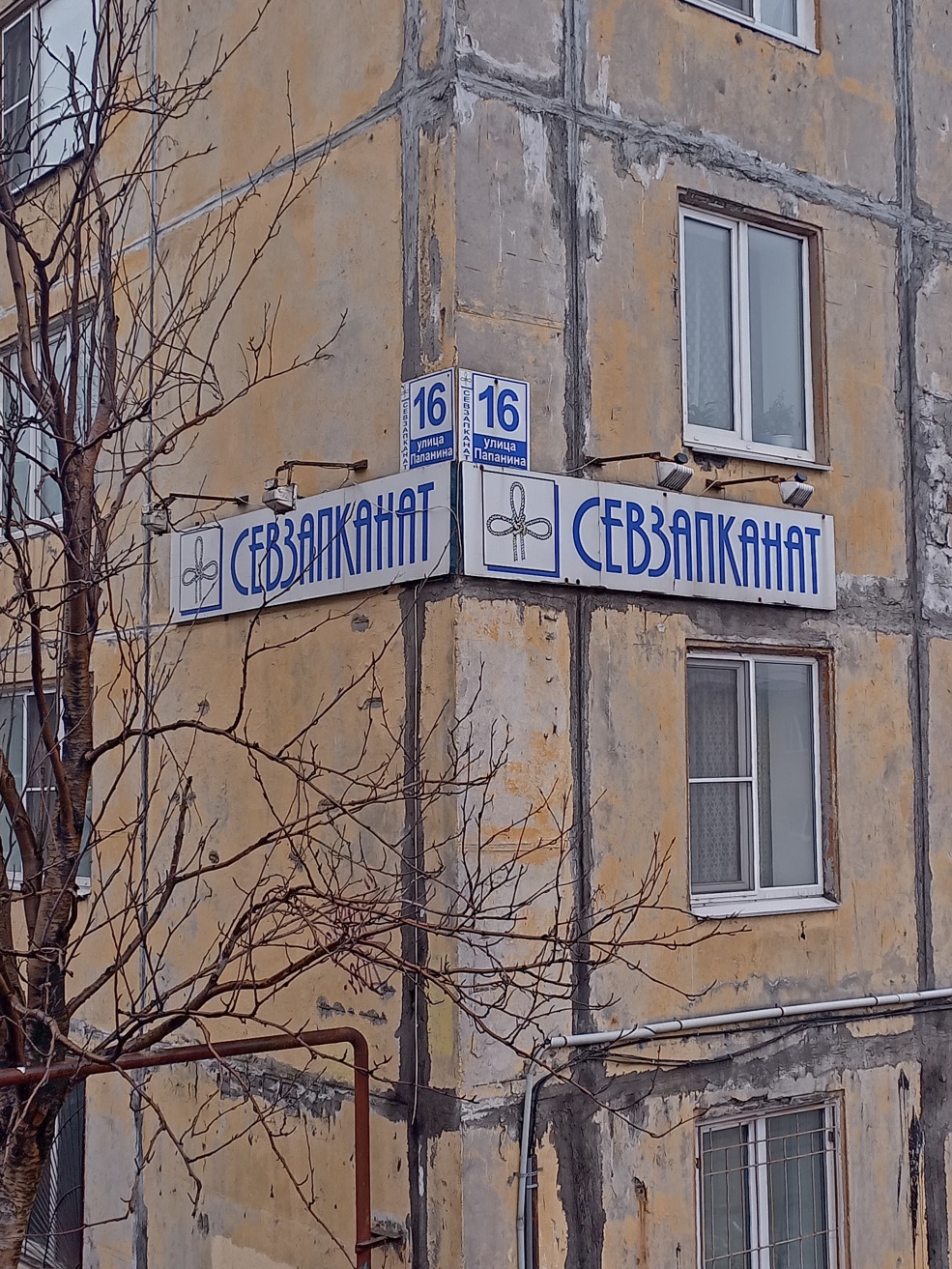 улица Папанина, 16Щитовые конструкции -2 штуки,Софиты - 4 штуки.